FAISAL 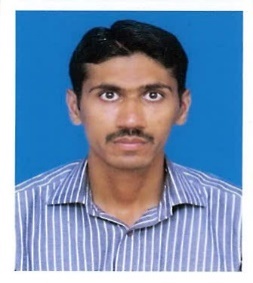 FAISAL.337480@2freemail.com OBJECTIVEI am a professional and I did BS (CS)-Hons. I want to become an active member of the organization, accept challenges, contribute to organizational goals and more importantly to further improve my professional skills.DESIRED SKILLSIT / Technical Support ,Data Centre / Server Room Maintenance, Network cabling,  Printer, Scanner Installation, IP Telephony, Network and Computer devices, Troubleshooting of Computer Networking / Hardware / Software, Data Entry Operation, CCTV Camera Operation, UPS , IT Helpdesk services ,IT Inventory, UG Admissions Quires, Office Administration,  Sales and Marking skillsEXPERIENCETechnician LAN (Jun 2013 to continue)National University of Science and Technology (NUST), Sector H-12, IslamabadResponsibilies:-Responsible for operations and maintenance of IP Cameras, Netbotz, NVR and PA (Public Address) System (Mic, Amplifiers & Speakers) installed in Exam Centre.Responsible for physical and online monitoring (24x7) of UPS for VDI’s, Server Room, Moderation Room and there online logs.Monitor temperature and humidity of Server Room of Exam Center.Manage and Maintenance of switches, LAN network.Installation of different operating systems, Drivers and etc.Manage and sharing Network resources and administrative tasks.In Exam Hall assist Candidates in the login process for start of every session and remain present during conduct of the test for technical assistance.Coordination with PMO, Admin Dte, ICT Dte and Suppliers / vendors for any installation, repair and maintenance activity related to IT, electrical and civil works in Exam HallManage IT Inventory, Handing Taking IT equipment’s and coordination with Suppliers / Vendors.Monitoring Exam applications / Servers during the conduct NUST Entry Test and working part of Control room team (Exam)To Rectification of related to connectivity, NetworkTesting of front end application website page Daily check all IT equipment in server room    Computer Lab Assistant (Jun 2012 to Jun 2013)Shaheed Zulfikar Ali Bhutto Institute of Science and Technology (SZABIST) Sector H-8/4, IslamabadResponsibilities:-Support Computer Lab operations and support faculty / students to use computer software and hardwareManage and sharing Network resourcesConfigure Wi-Fi in Laptops and mobile devicesResolve all IT related issues in Lab, Classrooms and FacultyTroubleshooting of Computer Hardware/Software/ PrintersHandle Multimedia/Projector in class rooms and seminar HallsInstallation of different operating systems and Drivers in Computer LabInternship (Jan 2012 to Mar 2012)CMPak Limited, ZONG, Bank Road, Saddar, RawalpindiResponsibilities:Customer ServicesACADEMICS QUALIFICATIONBSCS-Hons 2012 - Allama Iqbal Open University (AIOU), IslamabadDAE-IT2007 - Punjab Board of Technical Education (PBTE), LahoreMATRIC2003 - Board of Intermediate and Secondary Education (BISE), RawalpindiPROFESSIONAL CERTIFICATION/AWARDSMCPMicrosoftMCITPCorvit Systems, RawalpindiComputer Hardware / NetworkingGovernment of Pakistan, Ministry of Labour and Manpower, National Training Board, IslamabadBasic English LanguageGovernment of Pakistan, Capital Administration and Development Division, Directorate of Worker's Education, Islamabad